СОБРАНИЕ ПРЕДСТАВИТЕЛЕЙ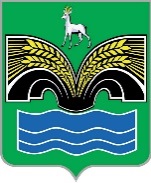 СЕЛЬСКОГО ПОСЕЛЕНИЯ ХИЛКОВОМУНИЦИПАЛЬНОГО РАЙОНА КРАСНОЯРСКИЙСАМАРСКОЙ ОБЛАСТИЧЕТВЕРТОГО СОЗЫВАПРОЕКТРЕШЕНИЕ ____________________Об одобрении проекта Соглашения о передаче Контрольно-счетной палате муниципального района Красноярский Самарской области полномочий контрольно-счетного органа сельского поселения Хилково муниципального района Красноярский Самарской области по осуществлению внешнего муниципального финансового контроляВ соответствии с частью 11 статьи 3 Федерального закона от 07.02.2011 № 6-ФЗ «Об общих принципах организации и деятельности контрольно-счетных органов субъектов Российской Федерации и муниципальных образований», Собрание представителей сельского поселения Хилково муниципального района Красноярский Самарской области РЕШИЛО:1. Одобрить проект Соглашения о передаче Контрольно-счетной палате муниципального района Красноярский Самарской области полномочий контрольно-счетного органа сельского поселения Хилково муниципального района Красноярский Самарской области по осуществлению внешнего муниципального финансового контроля.2. Поручить председателю Собрания представителей сельского поселения Хилково муниципального района Красноярский Самарской области В.Г.Балабановой направить настоящее решение и проект указанного Соглашения председателю Собрания представителей муниципального района Красноярский Самарской области Л.А. Паничкиной.3. Опубликовать настоящее решение в газете «Красноярский вестник».4. Настоящее решение вступает в силу со дня его официального опубликования. Председатель Собрания представителей сельского поселения Хилково муниципального района Красноярский Самарской области _______________ В.Г.БалабановаГлавасельского поселения Хилковомуниципального районаКрасноярский Самарской области_______________ О.Ю.Долгов